School Council and Parliament on a Page 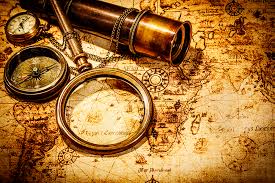 Focus Actions for 21/22SEE REVIEW EBI’s1. 2. 3. What approaches to Teaching and Learning do we use?What enrichment opportunities do we provide?This year, we will try something new. The 7 School Council Reps will be assigned a Year Group. They will visit one class one week and the other class the next. Every two weeks they will give this info- reflecting the whole school to the School Council Chair. They will look through and decide what needs to be discussed at school Council.Visits Monday. After 2 weeks, pass to Chair. The 2nd Wed will be the meeting.Parliament Reps will have their own timetableVisiting other Year Groups, communication, taking notes, responding to discussion, representing Year Group responsible for at meetings, assemblies etc.Parliament Reps visit Transform Parliament- meeting other Reps from Schools.On-line Zoom meetings and regular Parliament Meetings at Trust Level.